Решение № 17 от 28 февраля 2017 г. Об отчете о результатах деятельности главы администрации муниципального округа Головинский и деятельности администрации муниципального округа Головинский за 2016 год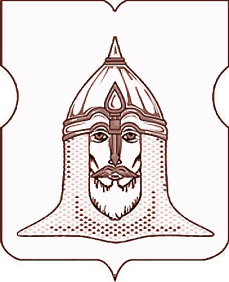 СОВЕТ ДЕПУТАТОВМУНИЦИПАЛЬНОГО ОКРУГА ГОЛОВИНСКИЙРЕШЕНИЕ 28 февраля 2017 года № 17Об отчете о результатах деятельности главы  администрации муниципального округа Головинский и деятельности администрации муниципального округа Головинский за 2016 годСогласно части 11.1 статьи 35, пункту 2 части 6.1. статьи 37 Федерального закона от 6 октября 2003 года № 131-ФЗ «Об общих принципах организации местного самоуправления в Российской Федерации», пункту 18 части 4 статьи 12, пункту 2 части 13.1 статьи 16 Закона города Москвы от 6 ноября 2002 года № 56                                    «Об организации местного самоуправления в городе Москве», пункту 18 части 1 статьи 9, пункту 2 части 6 статьи 18 Устава муниципального округа Головинский, с учетом информации, представленной главой администрации муниципального округа Головинский Кудряшовым Ильей ВалерьевичемСоветом депутатов принято решение:1. Принять к сведению отчет о результатах деятельности главы администрации и деятельности администрации муниципального округа Головинский за 2016 год.2. Администрации муниципального округа Головинский:2.1. Обратить особое внимание на:-                             проведение мероприятий по военно-патриотическому воспитанию молодежи, проживающей на территории муниципального округа Головинский;-                             своевременное информирование жителей о проводимых на территории муниципального округа Головинский культурно-массовых и спортивно-массовых мероприятиях и деятельности Совета депутатов.-                             осуществление контроля за распространением газеты «Наше Головино»                          на территории муниципального округа Головинский и своевременное обновление информации на официальном сайте www.nashe-golovino.ru  и информационных стендах администрации муниципального округа Головинский.         2.2. Разместить настоящее решение на официальном сайте органов местного самоуправления муниципального округа Головинскийwww.nashe-golovino.ru.3. Настоящее решение вступает в силу со дня его принятия.4. Контроль исполнения настоящего решения возложить на главу муниципального округа Головинский Архипцову Н.В. и председателя Регламентной комиссии Сердцева А.И. Глава муниципального округа Головинский                                               Н.В. Архипцова